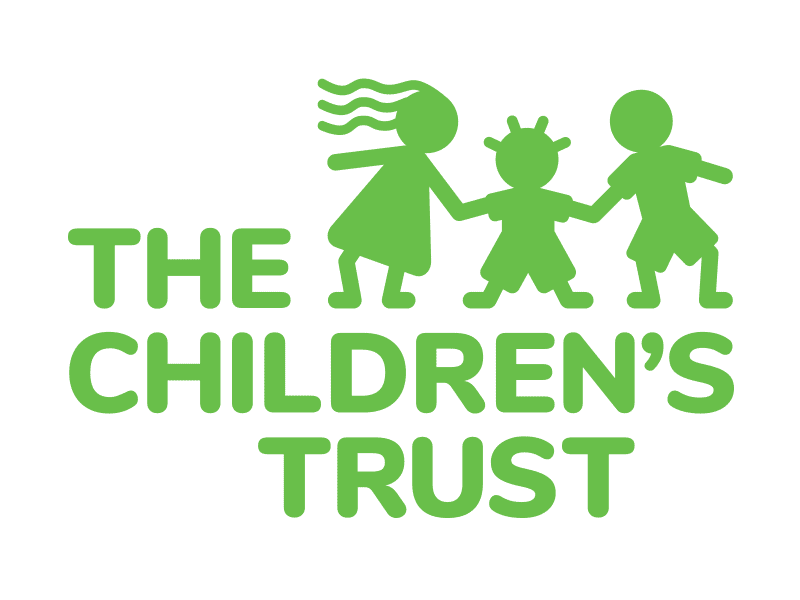 AUTHORIZATION FOR PHOTOGRAPHY/VIDEOI, ________________________________________________, the parent or guardian of _________________________________________, hereby authorize and give consent to the staff of The Children’s Trust of Miami-Dade County and/or its funded service providers as follows:I hereby: consent and authorize 	OR                  do not consent and authorize the staff of The Children’s Trust of Miami-Dade County and/or its funded service providers to take/use still photographs, digital photographs, motion pictures, television transmissions and/or videotaped recordings (hereinafter “Recordings”) of me, my children or my wards for educational, research, documentary and public relations purposes. _______________________________________		_______________________________________Signature of Parent or Guardian				Signature of Witness_______________________________________		_______________________________________Date				DateAny such Recordings may reveal your identity through the image itself without any compensation to you, your children or wards.Any and all Recordings taken of you, your children or wards shall be the sole property of The Children’s Trust and its funded service providers.  With regard to the use of any Recordings taken of you, your children or wards, you hereby waive any and all present and future claims you may have against The Children’s Trust of Miami-Dade County and its staff, funded service providers, employees, agents, affiliates and board members. 